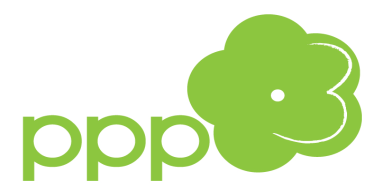 Grupa rozwoju dla uczniów klas 8 
z wykorzystaniem kart „AHA™ - fotografii, które inspirują”. __________________________________________________________________________   Zapraszam w styczniu 2024 r. na cykl dwóch spotkań.Prowadząca:mgr Aleksandra Banasiewicz-Tenerowicz - psycholog, psychotraumatolog, Certyfikowany Praktyk i Trener AHA™ - fotografie, które inspirują, Trener Warsztatu Psychologicznego 
I-ego stopnia Certyfikat PTP. Absolwentka m.in.: I-ego stopnia szkolenia TSR, szkolenia 
z metody Kids’Skills oraz podyplomowych studiów m.in.: Diagnozy i Terapii Sensorycznej, Środowiskowej Terapii Dzieci i Młodzieży, Doradztwa i planowania karier OzN.Zajęcia przeznaczone dla uczniów klas ósmych, chcących lepiej poznać siebie i uwierzyć w swoje możliwości.Cel zajęć: Poznanie siebie, swoich potrzeb. Refleksja nad tym, na czym mi zależy? 
Co chcę osiągnąć? Co chcę robić w przyszłości?
Terminy spotkań:11.01.2024 r.,  18.01.2024 r. - czwartki
14.00-16.00Aby zgłosić chęć udziału, należy wypełnić wniosek o objęcie dziecka terapią lub zajęciami specjalistycznymi (wniosek dostępny w sekretariacie i na stronie internetowej Poradni 
w zakładce „druki do pobrania”) i złożyć go w sekretariacie Poradni do 15 września 2023 r. 
Do końca września prowadząca potwierdzi mailowo kwalifikację na zajęcia.Ilość miejsc ograniczona. Zapraszam